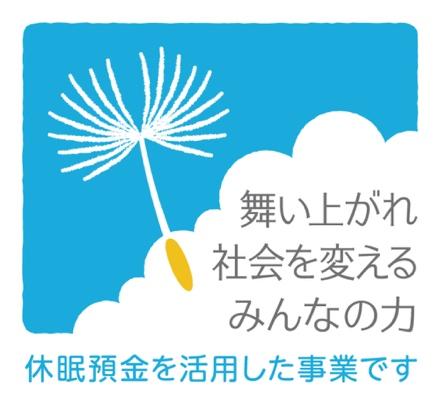 2023年度「民間公益活動を推進するための休眠預金等に係る資金の活用に関する法律」に基づく原油価格・物価高騰、子育て及び新型コロナ対応支援枠実行団体公募要領2024年4月公益財団法人みらいファンド沖縄目次第Ⅰ編　公募について1章　公募の趣旨01　趣旨新型コロナウイルス感染症及びウクライナ情勢に伴う原油価格・物価高騰の影響により、行政では対応困難な様々な社会的課題が生じています。また、少子化が急速に進行する中で、子育てに課題を抱える家庭へのきめ細やかな支援など、現行の行政施策では十分に対応できていない社会的課題への支援ニーズが高まっています。このような中で、「民間公益活動を促進するための休眠預金等に係る資金の活用に関する法律（平成28年法律第101号 、平成30年1月1日施行）」以下「法」という。）に基づき、一般財団法人日本民間公益活動連携機構(以下「JANPIA」という。)は同法に基づく指定活用団体として民間公益活動を行う団体（以下「実行団体」という。）に対して助成を行う資金分配団体を公募し、当団体が採択されました。2章　助成対象となる事業01　助成方針等本助成が対象とする事業は、社会課題の解決をめざす実行団体が実施する事業であり、以下 JANPIAが提示する8つの「優先的に解決すべき社会の諸課題」のうち、1）経済的困窮など、家庭内に課題を抱える子どもの支援、5）孤独・孤立や社会的差別の解消に向けた支援、6）女性の経済的自立への支援、8）安心・安全に暮らせるコミュニティづくりへの支援の解決を目指す事業です。上記（1）から（3）の活動のうち、社会の諸課題の解決において多大な影響や効果が期待され優先して取り組むべき事項と考えられるものについては、その解決策や事業目標に関する提案が可能です。02　助成対象事業本助成事業の概要は以下のとおりとなります。➀　個人や事業者等に対する現金の給付および、現物給付のみを目的とするものや投融資を内容とする事業・プログラムは、助成対象となりません。②　国又は地方公共団体から補助金又は貸付金(ふるさと納税を財源とする資金提供を含む)を受けていないかつ受ける予定のない事業の中から助成対象事業を選定します。③  実行団体が行う貸付けや出資は対象となりません。03　助成金の構成助成金は、下記の概念図のとおり構成されます。助成金の積算、精算については別途「積算の手引き」、「精算の手引き」にて詳細を定めます。なお、経費に関する考え方や手続き全般については、資金提供契約書にて取り扱いを明記します。管理的経費の助成額に対する比率は、助成額の20%を上限とします。人件費を計上する場合は、人件費水準の公開が必要です。現在の経済環境や実行団体における事業実施期間が短期間であることを踏まえて、自己資金の確保は必要としません。助成金の支払いは、資金提供契約に基づき概算払いで行います。また、事業開始以後6か月分を対象に行い、6か月ごとの進捗状況の報告を確認した上で6か月ごとに支払うことを原則とします。事業終了後に精算手続きを行い、助成額を確定させます。概算払いで支払った金額よりも確定助成額が少ない場合は、その差額を返還していただきます。　［総事業費の概念図］3章　助成対象となる団体01　実行団体とその役割社会の諸課題は現場から上がってくることが多いことから、実行団体には、事業の実施により社会の諸課題を解決するだけではなく、そうした課題を可視化することが求められます。さらに現場のニーズ等を資金分配団体等にフィードバックするなど、本制度の改善に繋げていただくことを期待しています。02　申請資格要件実行団体として助成の対象となる団体については、法人格の有無は問いませんが、ガバナンス・コンプライアンス体制を満たしている団体である必要があります。申請事業の運営上の意思決定及び実施を2団体以上で共同して行う場合は、共同事業体（以下、「コンソーシアム」という。）での申請を行うことができます。詳細は別添２をご確認ください。（１）実行団体として申請できる資格要件（コンソーシアム構成団体を含む）は以下の通りです。民間公益活動を行う団体
事業を公正かつ適確に実施できるようJANPIAが規定するガバナンス・コンプライアンス体制を備えていることが必要です（申請時にガバナンス・コンプライアンス体制現況確認書を提出していただきます）。原則、過去に申請にかかる活動の実績があり、実行団体として適切に業務を遂行できる団体であることを求めます。後述のコンソーシアムの場合には、参画する団体のうち少なくとも１団体に申請内容に関する活動の実績があること、また、前年度売上が助成金額の上限以上であることを求めます。国外を活動範囲に含む場合は国内に主な活動拠点がある日本の法人とします。過去に実行団体として採択されている団体も申請可能です。今回申請する事業と、同時期に他の資金分配団体へ申請している又は申請する予定の事業は、別事業であることが必要です（採択結果が分からない段階で、複数の資金分配団体に同一事業の申請をすることはできません。（以下8を参照ください））。2020年度新型コロナウイルス対応緊急支援助成、2021年度新型コロナウイルス対応支援助成及び2022年度新型コロナ及び原油価格・物価高騰対応支援枠で採択された事業と同一事業の申請は可能です。その場合は、過年度採択事業の実施状況を事業計画書に記載してください。また、同一事業申請の場合、事業の革新性・持続可能性、事業実施による社会的インパクトなどの要件とともに総合的に評価されます。資金分配団体と選定申請団体との役員の兼職は不可とし、過去に兼職関係があった場合、退任後６か月間は、当該団体による実行団体への公募申請はできないものとします。※日本国外での活動を含む事業について活動が国内にとどまらず国外に及ぶ場合であっても、優先的に解決すべき社会課題の解決に向けた取組であり、国民一般の利益の一層の増進に資するものに該当する場合、外交政策との整合性、事業実施団体の安全確保、実効的な監督・評価の確保等の見地から、選定審査において事業ごとに可否を判断します。国外を活動範囲に含む場合、実行団体の公募対象は国内に主な活動拠点がある日本の法人のみとし、当該法人（実行団体）が国外の団体（休眠預金制度の助成対象外の団体）と連携して国外活動をする際は、当該法人が直接実施する事業のみを助成することとします。※通常枠と緊急枠の重複申請の可否申請団体は通常枠と緊急枠の事業の内容が異なるものであれば、それぞれの公募枠に同じ時期に申請することも可能です。上記に該当する団体であっても、以下のいずれかに該当する場合は助成の対象となりません。宗教の教義を広め、儀式行事を行い、及び信者を教化育成することを主たる目的とする団体政治上の主義を推進し、支持し、又はこれに反対することを主たる目的とする団体特定の公職（公職選挙法（昭和 25 年法律第 100 号）第３条に規定する公職をいう。以下この号において同じ。）の候補者（当該候補者になろうとする者を含む。）若しくは公職にある者又は政党を推薦し、支持し、又はこれらに反対することを目的とする団体暴力団（暴力団員による不当な行為の防止等に関する法律（平成３年法律第77号）第22号に規定する暴力団をいう。次号において同じ。）暴力団又はその構成員（暴力団の構成団体の構成員を含む。以下この号において同じ。）若しくは暴力団の構成員でなくなった日から５年を経過しない者の統制の下にある団体暴力、威力と詐欺的手法を駆使して経済的利益を追求する反社会的団体指定活用団体の指定、資金分配団体の選定若しくは実行団体の選定を取り消され、その取り消しの日から３年を経過しない団体、又は他の助成制度においてこれに準ずる措置を受け、当該措置の日から３年を経過しない団体同一の事業で同時期に複数の資金分配団体に申請している団体役員のうち次のいずれかに該当する者がいる団体禁錮以上の刑に処せられ、その刑の執行を終わり、又は執行を受けることがなくなった日から３年を経過しない者法の規定により罰金の刑に処され、その刑の執行を終わり、又は執行を受けることがなくなった日から３年を経過しない者ガバナンス・コンプライアンスの体制面で、特定の企業・団体等から独立していない団体独立行政法人および国立大学法人4章　助成対象となる経費01　助成額の積算について資金計画書作成の際の助成金の積算については、別途詳細を定める「積算の手引き」を参照してください。なお、下記の点については十分ご留意のうえ積算を行ってください。対象経費対象となる経費は、助成事業の実施に必要な経費のみとします。事業年度本事業の事業年度は4月1日から翌年2月28日までとしてください。会計科目資金計画書等は、原則、申請団体において財務諸表作成目的で通常用いている会計科目を使用してください。算出根拠各費目は、単価および数量等の算出根拠を示す必要があります。「謝金」、「賃金」等は、団体の規程に定めに応じて、当該規定に準拠してください。人件費水準人件費水準が社会通念上妥当と認められない場合には、調整する場合があります。不動産の取扱い土地の購入は助成の対象外とし、助成の対象は賃貸のみとします。建物は賃貸を原則とします。建物の購入又は新築は、事業目的の達成のために必要不可欠であり、他に代替手段がない場合に限りJANPIAと資金分配団体の事前の承認を得たうえで、特例として認めることとします。建物の購入又は新築価格の経済的合理性を確保する観点から、JANPIAが不動産鑑定士等による評価を行い、当該評価額の80％を上限に助成します。対象経費の確定対象となる経費は、資金分配団体及び実行団体それぞれの間の個別の資金提供契約における資金計画書の確定をもって最終決定されるものとします。02　助成金の目的外使用の禁止・財産の処分制限実行団体が資金分配団体から受けた助成金を資金提供契約において定める用途以外の用途に使用することは禁じられています。実行団体は、本事業の実施により取得し、又は効用の増加した財産（以下「本財産」という。）を、助成期間中及び事業終了後5年間（建物については、法人税法に定める減価償却資産の耐用年数の間）は、善良な管理者の注意を持って管理を行い、事業計画書に定める事業又は事業完了時監査において資金分配団体が承諾した事業の実施以外の目的で、使用、譲渡、交換、貸付け、担保設定その他の処分（以下「処分等」という。）を行う場合は、資金分配団体の事前の書面による承諾を得る必要があります。本財産の処分等により金銭その他の利益を得た場合、資金分配団体はその全部又は一部の返還を求めることができ、実行団体はこれに応じるものとします。本財産は、固定資産台帳その他本財産につき善良な管理者の注意をもって管理を行うために必要な書類を備えて管理してください。第Ⅱ編　申請手続きについて1章　申請手続き01　公募期間・スケジュール02申請方法03 申請に必要な書類申請は、下記の書類に申請内容をご記載いただきます。04　公募説明会・個別相談会の実施2章　審査結果の通知01　審査結果の通知審査の結果は申請団体に対し文書及びメールで通知します。02　審査結果の情報公開休眠預金活用事業の原資が国民の資産であることに鑑み、「国民への説明責任」を果たすため、「情報開示の徹底」、「本制度全体の透明性の確保」等が強く求められています。
資金分配団体は、採択の有無に関わらずすべての申請団体の情報（団体名・所在地・事業名・事業概要）をWEBサイトで広く公開します。資金分配団体は、選定した実行団体の情報（選定した実行団体の名称、申請事業の名称及び概要、選定過程、選定理由、選定された各実行団体に対する助成の総額及び内訳並びにその算定根拠）を資金分配団体のWEBサイトで広く一般に公開します、但し公開にあたっては、当該実行団体の正当な権利又は利益を損なわないように配慮します。JANPIAではJANPIAのWEBサイト上に資金分配団体のWEBサイトへのリンクを設定するなど、各資金分配団体の実行団体の公募の進捗について一般に公開します。また資金分配団体との協議の上、公募に関する情報を、JANPIAの事業報告書・WEBサイトその他の媒体により広く一般に公開できるものとします。3章　審査の視点01　選定基準等以下の選定基準に基づき選定を行います。なお、選定にあたっては、支援実施の緊急性に鑑み、申請事業の妥当性、実行可能性、ガバナンス・コンプライアンス体制の整備等の３点を重視し、団体の社会的信用や直近の財務状況等、助成事業の実績等も考慮した上で、選定後速やかに適切な事業実施が可能と判断される団体を優先的に採択するものとします。フードを中心としたパントリー型では、事業終了後の継続も踏まえ、継続性、連携と対話を重視し、緊急的食支援型では、新たな支援のニーズとその変化に対応したチャレンジングな事業内容を優先的に採択し、感染症拡大や原油価格・物価高騰、少子化の急速な進行に対する課題解決のより多くの事例創出を目指します。※その他選定時の留意事項政治活動や宗教活動等との峻別申請資格要件の②に関連して、申請事業においては、政治活動や宗教活動等と明確に区分された内容となっていることが必要です。（想定される不適切な事例）（例１）主として団体の政治活動や宗教活動等に要する人件費、整備備品費その他の経費を本事業の経費として助成金を充当（流用）するケース（例２）休眠預金等活用事業により購入した物品や機材等を団体の政治活動や宗教活動等で使用するケースや他の団体が行う政治活動や宗教活動等に使用させるケース（例３）休眠預金等活用事業により役務提供を受けている受益者を団体の政治活動や宗教活動等に参加させるため執拗な勧誘を行うケース行政施策との関係行政・NPO・ボランティアとの連携・協働が進展している事業領域においては、休眠預金等活用事業が行政施策の後退を許容するものではないことを前提としつつ、現行の行政施策が十分に行き届いていない場合や、よりきめ細かな支援が必要とされる場合は、以下の観点に即して個別に判断して事業を選定します。① 申請する事業分野における行政施策の取組状況② 本制度により申請事業を実施する意義③ 申請事業終了後に、自治体に対する行政施策化の働きかけ又は行政補助金等を活用した事業継続等を行う見込み他の助成金国又は地方公共団体から補助金又は貸付金等の支援（ふるさと納税を財源とする資金提供を含む）を受けていない、かつ受ける予定のない事業の中から助成対象事業を選定します 。なお、他の助成財団から助成等を受けている団体が、同一事業について実行団体として助成等を受けることは可能とします。事業対象既存の助成財団等が申請した場合、休眠預金が実質的に他の事業の財源に活用されると想定されるなど、当該財団への単なる財政支援に相当する場合は選定しません。不選定の損害等申請書類の作成等選定に要する費用、及び選定後資金提供契約締結までに要する全ての費用については、各申請団体の負担となります。審査の結果、実行団体に選定されなかったことによる一切の損害および本制度にかかる法令や政府の運用方針の変更等による損害については、弊団体が責任を負うものではありません。02　ガバナンス・コンプライアンス体制の確認等事業を公正かつ適確に実施できるようJANPIAが規定するガバナンス・コンプライアンス体制を備えていることが必要です（申請時にガバナンス・コンプライアンス体制現況確認書を提出していただきます。）。
なお、採択された実行団体は、助成実績の経験値、専門性を有するメンバーの在籍の有無及び団体の法的なステータスなどを考慮して、助成期間中に各団体に応じたガバナンス・コンプライアンス体制を整備していただきます。第Ⅲ編　選定から助成終了までの流れ1章　助成事業の流れ01　助成期間中の主な流れ助成期間中の主な流れは次の通りです。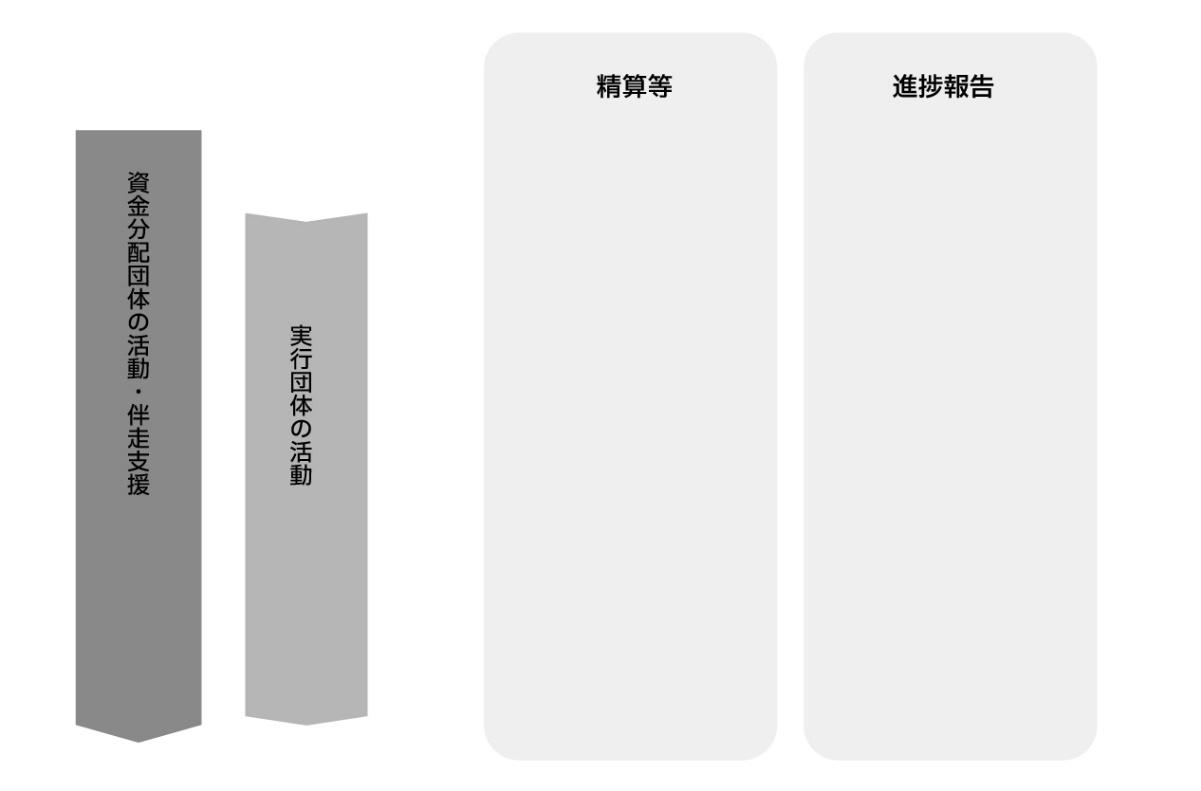 02　内定から資金提供契約まで採択が決定してから資金提供契約締結による事業開始までの主な流れは次のとおりです。03　資金提供契約及びその要点資金提供契約は、助成事業の実施に関して必要な事項を定めたJANPIA指定の資金提供契約（ひな形） により行います。原則、この資金提供契約（ひな形）は変更できません。以下、資金提供契約の要点を記載します。詳細については資金提供契約（ひな形）をご参照ください。進捗管理、各種報告
資金分配団体は実行団体の進捗管理を行います。原則として毎月１回以上、対面形式（WEB会議を含む）による進捗状況について協議を行います。また、実行団体は、資金提供契約に基づき、休眠預金助成システムを用いて原則として6か月ごとに民間公益活動の進捗状況の報告を行います。さらに、各事業年度が終了するごとに翌月までに事業と収支の報告を行います。ガバナンス・コンプライアンス体制の整備
実行団体は、不正行為、利益相反その他組織運営上のリスクを管理するため、ガバナンス・コンプライアンス体制の整備を行います。また、総事業費の不正使用、違法行為等が疑われる場合には、直ちに資金分配団体に通知し不正行為等の是正のために必要な措置を講ずるものとします。
なお、実行団体は不正行為等の事案が明らかになった場合は、 当該事案が発生した原因を究明し、再発の防止のための措置を講ずるとともに、その事案の内容等について資金分配団体に報告し公表することとします。実行団体の選定及び監督
資金分配団体は、実行団体の選定にあたっては、実行団体の多様性に十分配慮するとともに、採択結果が特定の団体等に偏らないよう留意します。なお、資金分配団体と実行団体は資金提供契約を締結し、事業の進捗状況の把握と緊密な連携を行います。事業の評価
休眠預金等活用制度の事業の実施にあたっては、事前に達成すべき成果を明示したうえで、その成果の達成度合いを重視した「社会的インパクト評価」を実施することで成果の可視化に取組むこととしています。シンボルマークの活用
休眠預金等を活用して実施する事業であることを示すためのシンボルマークを表示してください。具体的な利用方法については、JANPIAが別途定める「シンボルマーク利用手引き｣をご参照ください｡ 情報公開
資金分配団体は、実行団体の公募にあたって、公募要領や公募に必要な書式について自団体のWEBサイトで公表します 。また、実行団体は、人件費の水準、ガバナンス・コンプライアンス体制に関する規程類等を自団体のWEBサイトで一般に公表します。
なお、JANPIAは、資金分配団体及び実行団体が助成システムへ登録した情報のうち公開情報として登録された情報について、広く一般に公開できるものとします 。選定の取り消し
資金分配団体は、実行団体が次のいずれかに該当すると判断した場合、資金分配団体としての選定の取り消し、事業の全部若しくは一部の停止を求めることができます。実行団体は、この求めに応じる必要があります。さらに、選定を取り消され、その取消しの日から3年を経過しない団体は資金分配団体の選定に申請することができません。助成金の活用による助成事業の適正かつ確実な実施が困難であるとき不正行為等があったとき実行団体として選定を受けた際に付された条件に基づく措置、処分等または資金提供契約に違反したとき上記に掲げる事由のほか、本契約が解除された場合、その他助成金の公正な活用及び事業の適正な遂行が困難と認められるとき規程類の整備・公開実行団体の規程類が資金分配団体と実行団体間で定めた期限内に公開されない場合、資金分配団体は実行団体の規程が公開されない理由を確認のうえ、事業の実施期間中においては実行団体への助成額の全部若しくは一部の支払いを留保できるものとし、事業終了後においては期限までに規程を整備公開しなかった事実を今後の休眠預金等に係る資金の活用に関する事業の公募申請審査において実行団体の評価における減点要素にすることができるものとする。JANPIA及び資金分配団体は実行団体において整備された規程の運用状況について本事業終了後1年後を目途に調査できるものとし実行団体はこれに協力するものとする。04　助成金の公正な活用及び事業の適正な遂行資金分配団体は、資金提供契約に基づき実行団体における助成金の公正な活用及び事業の適正な遂行を確保するため必要があると認めるときは、実行団体に対し、以下の措置を講ずることとします。実行団体における助成金を活用した事業または当該事業に関する財産の状況に関する報告、資料の提出。JANPIA及び資金分配団体の職員に実行団体の営業所若しくは事務所その他の施設に立ち入らせ、助成金を活用した事業及び財産の状況に関する質問、帳簿書類その他の物件の検査。当該実行団体における事業の公正かつ的確な遂行のための体制整備等の履行を担保するための措置。助成金の公正な活用及び事業の適正な遂行を確保するために必要な措置。資金分配団体が実行団体を監督するための必要な事項の確認。
05　会計監査の実施本事業を含む決算書類について、内部監査または外部監査を実施してください。可能であれば外部監査を受けることを推奨します。なお、外部監査に係る経費については、管理的経費に含めることができます。2章　その他01　個人情報の取り扱いについて全ての個人情報は、不正アクセス、盗難、持ち出し等による紛失、破壊、改ざん及び漏えい等が起こらないように適正に管理し、必要な予防・是正措置を講じます。また個人情報を外部に委託する場合は、守秘義務契約を締結するとともに、適正な管理が行われるよう管理・監督します。
お問い合わせ先公益財団法人みらいファンド沖縄〒903-0824 那覇市首里池端町34 2FTEL 098-884-1123 FAX 098-882-2400Mail： protectdignity@miraifund.org（担当:平良、安谷屋）http://miraifund.org別添１：ガバナンス・コンプライアンス体制現況確認書作成の際の参考資料  自団体におけるガバンス・コンプライアンス体制の現況を確認いただきます。 休眠預金活用事業としての説明責任を果たすために、適切な資金管理とそれを支える体制確保が求められます。この体制整備については、実行団体の規模、体制整備の実状などを踏まえて、事業実施期間中を通じて段階的に取り組み、実効性のある体制確保に努めます（運営ルールの明確化、法人形態毎に求められる体制整備について実効性のある形で実施）。 自団体における、指針・ガイドライン・事務フローなど組織内において、適切な資金管理をはじめ事業実施に必要となる意思決定や進捗管理等に必要となるルール等が明確化され、役職員等に周知されている状態を目指します。 ◎契約締結時までに整備、○一部を契約締結時まで、残りを契約期間中に整備、△契約期間中に整備※ 考慮される団体の特性・助成実績の経験値（有無、年数、助成額の規模感）・専門性を有するメンバーの在籍の有無（経理の専任者の有無、団体運営の実務経験を有する職員の在籍の有無他）・団体の法的ステータス（法人形態、任意団体等）・団体運営をサポートする体制・現状（業務の外部委託等の状況）など別添２：コンソーシアムでの申請についてコンソーシアムを構成する団体（構成団体）から幹事団体を選び、申請は幹事団体が行います。申請にあたり、構成団体間で合意された各構成団体の役割については、事業計画書内の「事業実施体制」欄に記入してください（詳細は記入例をご参照ください。）。申請書類については、幹事団体は前述の「申請に必要な書類」に記載されている書類をご提出ください。また、幹事団体以外の各構成団体の書類については、幹事団体が構成団体ごとにzipファイルで取りまとめたうえでご提出ください。採択された場合は、資金提供契約締結時に、構成団体間で、次の内容を定めた「コンソーシアム協定書」を締結していただきます。
定める内容：構成団体間で合意された各構成団体の役割、意思決定機関としての運営委員会の設置、コンプライアンス責任者の設置、内部通報窓口の設置（JANPIAの内部通報窓口が利用可能です）、連帯責任内容、並びに運営規則等「コンソーシアム協定書」作成の際には「コンソーシアム協定書（ひな形）」「コンソーシアム協定書作成における留意点」を参考にしてください。当該協定書の写し（コピー）は参考資料として資金提供契約の締結時に資金分配団体に提出していただきます。協定書に従って運営し、幹事団体は、コンソーシアムを代表し、構成メンバーの事業進捗の管理を行います。　　3つの分野と優先すべき社会の諸課題（1）子ども及び若者の支援に係る活動経済的困窮など、家庭内に課題を抱える子どもの支援日常生活や成長に困難を抱える子どもと若者の育成支援社会的課題の解決を担う若者の能力開発支援（2）日常生活又は社会生活を営む上での困難を有する者の支援に係る活動働くことが困難な人への支援孤独・孤立や社会的差別の解消に向けた支援女性の経済的自立への支援（3）地域社会における活力の低下その他の社会的に困難な状況に直面している地域の支援に係る活動地域の働く場づくりや地域活性化などの課題解決に向けた取組の支援安心・安全に暮らせるコミュニティづくりへの支援事業名多様な参画で実現する支援される側の尊厳が守る新たな食支援事業多様な参画で実現する支援される側の尊厳が守る新たな食支援事業事業種別原油価格・物価高騰、子育て及び新型コロナ対応支援枠原油価格・物価高騰、子育て及び新型コロナ対応支援枠解決すべき社会の諸課題（1）子ども及び若者の支援に係る活動
①経済的困窮など、家庭内に課題を抱える子どもの支援（2）日常生活又は社会生活を営む上での困難を有する者の支援に係る活動
⑤孤独・孤立や社会的差別の解消に向けた支援
⑥女性の経済的自立への支援（3）地域社会における活力の低下その他の社会的に困難な状況に直面している地域の支援に係る活動
⑦地域の働く場づくりや地域活性化などの課題解決に向けた取組の支援
⑧安心・安全に暮らせるコミュニティづくりへの支援（1）子ども及び若者の支援に係る活動
①経済的困窮など、家庭内に課題を抱える子どもの支援（2）日常生活又は社会生活を営む上での困難を有する者の支援に係る活動
⑤孤独・孤立や社会的差別の解消に向けた支援
⑥女性の経済的自立への支援（3）地域社会における活力の低下その他の社会的に困難な状況に直面している地域の支援に係る活動
⑦地域の働く場づくりや地域活性化などの課題解決に向けた取組の支援
⑧安心・安全に暮らせるコミュニティづくりへの支援期待する活動概要行政の支援対象ではないグレーゾーン世帯の生活が補償され、プライバシーや尊厳が守られる仕組み作りを目指し、県内4箇所でのフードを中心としたパントリー型支援、4団体による緊急性の高い世帯を対象とした食支援（実態把握がセット）を実施する。対象世帯の世帯構成は実行団体の得意分野を組み合わせ、多様なグレーゾーンの生活実態の見える化を目指す。フードを中心としたパントリー運営で目指すことは、必要な食品を選べる、品揃えへのリクエストが出せるなどの利用者参加型である。本事業対象者は仕事には就いているが困窮状態である世帯とも想定しており、自ら選択できる支援を通して今の状況を乗り越えようと思える状態を目指すものである。また、必要な食料の供給については、流通やフードバンクも加えた連携協議会を作り、必要な量、品目確保のための協力の在り方、保存・管理の方法など、環境資源が限られる沖縄独自の仕組みづくりにつなげたい。従来のパントリー型支援、食支援をそのまま継続するのではなく、今の支援の形を改善すること、他団体・機関と連携して課題に取り組むこと、支援される側の尊厳を守る食支援の実施に関心を持って取り組むことを期待する。行政の支援対象ではないグレーゾーン世帯の生活が補償され、プライバシーや尊厳が守られる仕組み作りを目指し、県内4箇所でのフードを中心としたパントリー型支援、4団体による緊急性の高い世帯を対象とした食支援（実態把握がセット）を実施する。対象世帯の世帯構成は実行団体の得意分野を組み合わせ、多様なグレーゾーンの生活実態の見える化を目指す。フードを中心としたパントリー運営で目指すことは、必要な食品を選べる、品揃えへのリクエストが出せるなどの利用者参加型である。本事業対象者は仕事には就いているが困窮状態である世帯とも想定しており、自ら選択できる支援を通して今の状況を乗り越えようと思える状態を目指すものである。また、必要な食料の供給については、流通やフードバンクも加えた連携協議会を作り、必要な量、品目確保のための協力の在り方、保存・管理の方法など、環境資源が限られる沖縄独自の仕組みづくりにつなげたい。従来のパントリー型支援、食支援をそのまま継続するのではなく、今の支援の形を改善すること、他団体・機関と連携して課題に取り組むこと、支援される側の尊厳を守る食支援の実施に関心を持って取り組むことを期待する。助成期間2024年7月〜2025年2月末日2024年7月〜2025年2月末日採択予定実行団体数8団体8団体総事業費 116,235,294 円 116,235,294 円1団体あたりの助成額①フードを中心としたパントリー型支援を行う団体②緊急性の高い世帯を対象とした食支援（実態把握がセット）を行う団体1団体あたりの助成額・県内4箇所・1団体当たり1500～1800万円・県内4団体・1団体当たり500万円対象となる団体現在、パントリー支援を行っていて強化・改善したい団体食支援用の食料品の保管・輸送などを行っていてパントリー支援に取り組みたい団体沖縄県内で1カ月に4回以上の食支援を行っていて利用者へのヒアリングやアンケートに取り組みたい団体対象となる団体＊または、その団体を含んだ複数団体により構成されたコンソーシアム(法人格の有無は問いません。)＊または、その団体を含んだ複数団体により構成されたコンソーシアム(法人格の有無は問いません。)3対象地域沖縄県内全域沖縄県内全域A 助成額 A 助成額  直接事業費 
 管理的経費 
Aに対して20％以下 公募要領公開（WEBサイト等）4月8日（月）公募説明会の開催4月11日（木）公募締め切り5月17日（金）17時実行団体の審査（プレゼンあり）5月３１日（金）内定通知6月上旬実行団体決定、契約締結、助成事業開始6月中旬～7月上旬公募期間公募期間は 2024年4月8日（月）から2024年5月17日（金）17時までです。申請方法「申請に必要な書類」を郵送及びメール（両方必須）にてご提出ください。・締め切り ： 〈郵送〉2024年5月17日（火）　必着　〈メール〉同日17時 必着・郵送先 ： 〒903-0824　那覇市首里池端町34　2F　　（公財）みらいファンド沖縄　宛・メールアドレス ： protectdignity@miraifund.org　※メールでは、申請に必要な書類をすべてPDFデータにてお送りください。分類申請書類申請書類提出
形式単独
申請コンソーシアム
申請コンソーシアム
申請備考分類申請書類申請書類提出
形式単独
申請幹事
団体構成団体備考申請事業ごとに提出する書類様式１ 助成申請書様式１ 助成申請書PDF●●登録印の押印が必要申請事業ごとに提出する書類様式２ 事業計画書様式２ 事業計画書PDF●●※申請事業型により2－1、2－2からいずれか一方を選び提出申請事業ごとに提出する書類様式３ 資金計画書等様式３ 資金計画書等Excel●●申請事業ごとに提出する書類その他（計画の別添等）その他（計画の別添等）任意任意任意任意申請事業ごとに提出する書類様式４ コンソーシアムに関する誓約書様式４ コンソーシアムに関する誓約書PDF●幹事団体取りまとめのうえ提出申請事業ごとに提出する書類安全管理：危機管理実施体制図安全管理：危機管理実施体制図PDF※※※※申請事業に日本国外での活動を含む場合のみ提出（様式任意）団体ごとに提出する申請書類様式５ 団体情報様式５ 団体情報Excel●●●団体ごとに提出する申請書類様式６ 役員名簿様式６ 役員名簿Excel●●●・役員名簿はパスワード必須・パスワードは別途資金分配団体に提出団体ごとに提出する申請書類様式７ ガバナンス・コンプライアンス体制現況確認書様式７ ガバナンス・コンプライアンス体制現況確認書Excel●●●ガバナンス・コンプライアンス体制については、別添１参照団体ごとに提出する申請書類定款定款PDF●●●（様式任意）団体ごとに提出する申請書類決算報告書類貸借対照表PDF●●前年度分を提出（様式任意）団体ごとに提出する申請書類決算報告書類損益計算書（活動計算書、正味財産増減計算書、収支計算書等）PDF●●前年度分を提出（様式任意）公募説明会、申請書類書き方講座の開催公募説明会日時：2024年4月11日（木）　14：00　～　16：00場所：沖縄県総合福祉センター・4階402研修室（那覇市首里石嶺町４丁目３７３−１)申請書類書き方講座日時：2024年4月18日（木）　14：00　～　17：00場所：なは市民活動支援センター・2階会議室1（那覇市銘苅２丁目３−１）■申込方法参加をご希望の方は、URLまたはQRコードから お申込みください。　　　　※参加に必要な情報や変更情報等はお申込みいただいた方にメールにて　　　　　 お知らせいたしますので、必ずお申込みください。https://forms.gle/c8rvAgkpEKQCuS2K6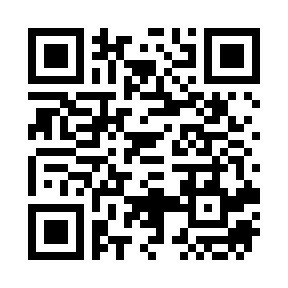 個別相談受付　　申請を希望する団体を対象に、個別相談を受け付けます。相談期間：2024年4月12日（金）～5月16日（木）17：00相談申込方法：下記メールアドレスに、「【休眠事業】相談希望」とタイトルをつけ、ご相談内容を簡単に記載しお送りください。内容により相談対応方法（電話・対面・遠隔テレビ会議など）を検討し、事務局よりご連絡差し上げます。◆相談会申込先： protectdignity@miraifund.orgガバナンス・コンプライアンス包括的支援プログラムに示す事業を公正かつ適確に実施できるガバナンス・コンプライアンス体制等を備えているか事業の妥当性事業対象となる社会課題について、問題構造の把握が十分に行われているか、また、解決したい社会課題に対して事業計画（課題の設定、目的、事業内容）が妥当であるか実行可能性業務実施体制や計画、予算が適切か継続性助成終了後の計画（支援期間、出口戦略や工程等）が具体的かつ現実的か先駆性（革新性）社会の新しい価値の創造、仕組みづくりに寄与するか波及効果事業から得られた学びが組織や地域、分野を超えて社会課題の解決につながることが期待できるか連携と対話多様な関係者との協働、事業の準備段階から終了後までの体系的な対話が想定されているか審査結果通知資金分配団体より審査結果が通知されます。▼POの決定資金分配団体担当プログラムオフィサー（PO）を決定し、資金提供契約に向け手順等を支援します。▼事業計画書等の確認
指定口座の開設等POとともに事業計画書等の確認を行います。同時に総事業費を管理する指定口座の開設、資金提供契約に必要な書類等の準備を行います。▼資金提供契約の締結資金分配団体と実行団体が資金提供契約を締結します。▼助成金の支払い実行団体への助成金は資金提供契約後に支払います。ガバナンス・コンプライアンスに関し整備する事項実行団体整備義務①契約締結時までに、休眠預金の資金を適切に扱っていただくために、すべての実行団体に対応いただきたい事項①契約締結時までに、休眠預金の資金を適切に扱っていただくために、すべての実行団体に対応いただきたい事項社員総会･評議員会の運営に関すること◎理事会の構成に関すること  ※理事会を設置していない場合は不要◎理事会の運営に関すること◎経理に関すること◎コンプライアンスに関すること※契約締結時までにコンプライアンス施策を検討・実施する責任者を設置○内部通報者保護に関すること　※自団体で整備困難な場合、JANPIAのヘルプライン窓口を活用可能です○②原則事業実施前ですが、未整備の場合に限り段階的にお取組みいただく事項②原則事業実施前ですが、未整備の場合に限り段階的にお取組みいただく事項利益相反防止に関すること△倫理に関すること（ハラスメント禁止に関することを含む）△理事の職務権限に関すること△監事の監査に関すること△組織（事務局）に関すること△文書管理に関すること△情報公開に関すること△リスク管理に関すること△役員及び評議員の報酬等に関すること△職員の給与等に関すること△